The effects of drought and grazing pressure on the physiology and morphology of the protégé species A. cytisoides in South-east Spain.  Kasper Eising					k.eising.1@student.rug.nl Supervisors:Dr. ir. C. Smit						MSc M. VerwijmerenAssistant Professor					PhD Candidate Community and Conservation Ecology group	Environmental SciencesCentre for Ecological and Evolutionary Studies	Copernicus Institute of Sustainable DevelopmentUniversity of Groningen				Utrecht University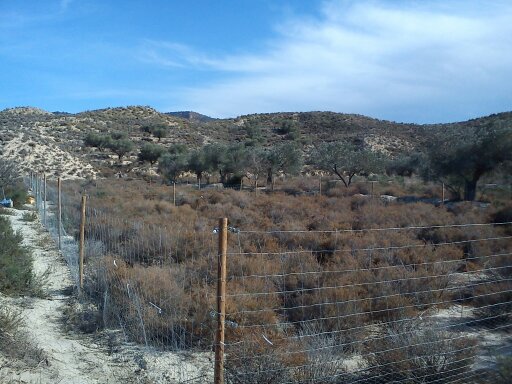 AbstractClimate models predict a decrease in precipitation and prolonged dry seasons in large parts of the Mediterranean. Combined with grazing pressure these prolonged dry seasons impose high levels of stress on plant communities within arid ecosystems. This stress may cause loss of biodiversity due to a lack of adaptability within plant species. Interspecific facilitation may increase the sustainability of these communities. However, high stress levels may induce competition as well. The phenological and physiological changes that these interactions cause under such conditions, may provide useful information on the evolutionary development of plant communities.To determine these phenological and physiological changes we conducted a field experiment on the morphology and physiology of a protégé species. We tested this effect using the protégé species Anthyllis cytisoides and a facilitating species Artemisia barrelieri. Furthermore, a combination of treatments was applied using different grazing intensities, additional water and presence of a nurse to examine the physiological and phenological alterations of the protégé.From these treatments we found that protégé plants get a significant temporal boost in water and nitrogen content as a consequence of adding water. Grazing pressure and presence of a nurse did, however, not affect physiological traits. Furthermore, we found no direct effects of the added water on morphological traits of the protégés. Height of the protégés was found to be negatively correlated to grazing intensity, while diameter was not. In general, conditions have been exceptionally dry which we expect to have caused the facilitator to become a passive factor within the interspecific interactions leading to a decreased facilitative and competitive ability. The results we found are signals of the incapability of plant communities to cope with the extended drought periods. This may cause biodiversity loss if environmental conditions fail to improve. Introduction Climate models predict a decrease in precipitation and prolonged duration of dry seasons in large parts of the Mediterranean (Giorgi and Lionello, 2008). These climatic developments pressurise local plant life, forcing changes in physiology, phenology and dispersion (Thuiller et al., 2005). Combined with the grazing pressure of local wildlife and/or domestic goats, stress levels may accumulate even more. Following this accumulation of stress, changes in plant physiology and phenology are likely to increase further.  Such changes may affect the outcome of interactions between plant species, which then affects the structure, diversity and functioning of plant communities(Callaway et al., 2003). The outcome of interactions is based on plants using the phenology or physiology of other plant species either by compensation for their less efficient traits (facilitation) or by the ability to use more efficient traits to exploit general resources better than other plant species (competition). As stress levels increase, such as in the Mediterranean zone, with increased drought and increased grazing pressure, the phenology and physiology of plants may change and thus interactions within plant communities are expected to change as well. Interaction shifts and its causesThe importance of interspecific facilitation lies in both increased biodiversity (Callaway et al., 2005) and higher survival rates of plant communities (Alhamad and Alrababah, 2013). Facilitation between plants may occur by nurse plants providing physical barriers against grazing pressure (Callaway et al., 2005), improving soil quality by adding nutrients (Moro et al., 1997) and, in the case of severe drought, decreasing water loss by protection against irradiation (Raffaele and Veblen, 1998). This causes plant species to ameliorate their environment which allows for the facilitation of other ‘protégé’ species.  higher performance in density, growth, fecundity and survival in protégé plants when accompanied by a facilitator (Maestre et al., 2005, Gomez-Aparicio et al., 2004).  environmental conditions cause  interactions The Stress Gradient Hypothesis (SGH) states that plant interactions change over a stress gradient (Figure 1). For example, plant communities which are assumed to be confronted by low abiotic (e.g. drought) or biotic (e.g. grazing) stress are characterised by negative interactions (competition) rather than positive interactions (facilitation), whereas with increasing abiotic or biotic stress, facilitative interactions are predicted to become more frequent (Bertness and Callaway, 1994). However, follow up studies showed that very high grazing intensities and extreme drought may result in a loss of facilitative effects or even a shift towards competitive interactions (Friedman and Orshan, 1975, Smit et al., 2007).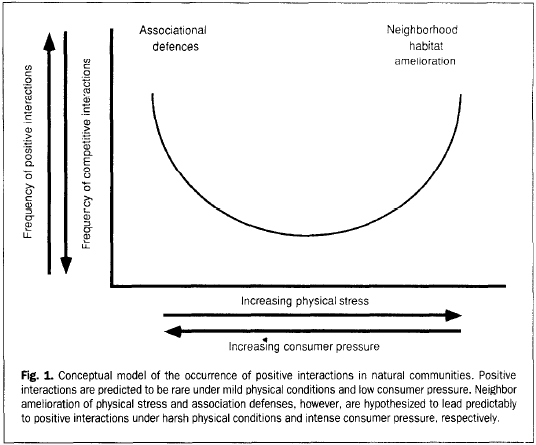 In environments with both increased consumer pressure as well as increased physical stress, such interactions become even more complex(Smit et al., 2009, Soliveres et al., 2011, Soliveres et al., 2012). At these high combined stress levels both facilitation intensity and vegetation density need to maintain adequate levels(Verwijmeren et al., 2013)(Kefi et al., 2007).   a shift in towards an earlier collapse of the plant communities (Maalouf et al., 2012, Verwijmeren et al., 2013).Even though these studies provide a good answer for the general dynamics of the ecological interactions within the ecosystem, they lack an approach on the underlying physical and phenological responses of the protégé plants that undergo the increased biotic and abiotic stress. This is a vital step in understanding what implications the changing environmental conditions have since differences in physiology and phenology cause differences in adaptation to the environment. These may result in genetic changes (Campalans et al., 1999) and therefore evolutionary change or adaptations of the population to be able to withstand new environmental conditions.Application of the SGH on Mediterranean plant communitiesFollowing the SGH one expects physiological and morphological traits of a protégé species to be adapted to its environment when exposed to intermediate amounts of abiotic and biotic stress. ommunities exposed to little abiotic and biotic stress are suffer from high levels of competition (Figure 1) develop adaptations to  intermediate stress levels facilitative effects to increase thus providing ameliorating effects which . At high stress levels a rapid decline in growth and the development of    . When we apply this hypothesis on semi-arid, grazed Mediterranean ecosystems rotégés in semi-arid ecosystems are exposed to high irradiation and drought  benefit by reduced water loss result in increased nutrient uptake (Casper and Jackson, 1997), increased enzymatic activity (Lawlor and Cornic, 2002) and thus in increased growthprotégés that are facilitated in dry areas are likely to be wider and taller than protégés that are not being facilitated. The shading, however is also likely to cause competition between rotégé and facilitator for sunlight. he protégéis likely to be affected by this expect the protégé  growing tall branches over the facilitator.Secondly, protégés in grazed environments that are being facilitated are to be taller and wider due to the physical protection via thorns, toxicity or unpalatability of the facilitator  decrease grazing pressure . Not having to invest into replenishment of tissue allows for growth within the plant itself. Thus one could expect that plants that are not being grazed, due to facilitation, are likely to be able to optimize nutrient subtraction using larger root networks. e conducted a study to test the effects of facilitation on the physiology and morphology of a protégé species.For this experiment we used previously set-up plots in the semi-arid hills in the south-east of Spain. We studied the effects of facilitation using two species. Artemisia barrelieri, a shrub from the Asteracaea family which was observed to be unpalatable for grazers and to provide shade and thus may act as a facilitator (K. Eising, personal observation) and Anthyllis cytisoides, a deciduous shrub from the Fabacaea family, which showed a spatial relationship towards A. barrelieri and acts as a protégé species under grazed condition as it is highly palatable for both goat and rabbits, due to its high nutrient content To disentangle the effects of abiotic and biotic stress on the protégé we measured differences in multiple physiological an morphological traits between sets of plants that underwent different grazing drought.MethodsStudy areaDuring April and May of 2014 we conducted a field experiment in the  area of Cordillera Sur southof Cabezo de la Plata  (37°57'43.4" N, 1°00'11.1" W). The area is of a Mediterranean semi-arid climate with an average precipitation of 300 mm/year and an average annual temperature of 17.8 ⁰C (Ministerio de Agricultura, 2014). Most precipitation falls during September until May at which most plant growth takes place. Despite the fact that the soils are dominated by nutrient poor, loam to sandy loam regosols much of the area is cultivated for lemon, orange, olive, pomegranate and almond orchards. To do so terraces were built and extensive irrigation systems were laid out with varying success(Calatrava et al., 2011). The terraces which turned out to be failing were often abandoned, which allowed for succession by local plant species. While the surrounding hill slopes dominated by fully grown Stipa tenacissima, A. barrelieri, A. cytisoides and woody perennial herbs such as Rosmarinus officinalis and Thymus vulgaris are mainly dominated A. barrelieri bushes and annual species with A. cytisoides only present as smaller saplings. Both on the hills as well as on the terraces plants were standing individually or in small groups (patches) surrounded by areas (typical patch – interpatch structure of (semi)arid systems).In an ongoing study spatial relationships were found between fully grown Artemisia barrelieri shrubs and the saplings of Anthyllis cytisoides under grazed conditions. This spatial relationship was then used to set up an experimentthe effect of abiotic and biotic stress on certain growth variables in the plantStudy designThe experiment consisted out of four terraces with a similar vegetation type, with on each terrace four adjacent 20x20m areas. Within each of these areas we applied four different grazing treatments: 1)  a rabbit grazing treatment by leaving the area open to the local rabbit population, 2) high intensity goat grazing by 6 goats for 6 hours by fencing off the area to prevent the goats from escaping (enclosure), 3) low intensity goat grazing by 3 goats for 6 hours (enclosure) and 4) an area protected from grazing by rabbits and goats. Within each of these areas 80 A. cytisoides saplings were planted. Half of these sapling were planted underneath A. barrelieri patch and the other half was planted at interpatches (at least 05 meters away from vegetated patches). We the effect of drought byA. cytisoides saplings   watering event before the grazing (April 13th until April 16th) and after (May 3rd until May 5th) in both the patches and interpatches 1.5 litres of water, corresponding with 11,9 mm of precipitation.  Table 1. An overview of the treatments applied and the amount of individuals per treatment per plot. physiological traits w measured to test the effects of drought elative water content(Morgan, 1984), Nitrogen content(Lawlor and Cornic, 2002)(Casper and Jackson, 1997)and Foliar density(Ogaya and Penuelas, 2006). For the RWC we selected protégés with at least 5 to 10 green leaves of which we used three young, but fully grown, leaves to measure differences in water uptake between each treatment. We used this criterion to minimize damage for the plant so they could be used for additional research. Three days after watering, leaves were taken from the plants at sunrise (7:30) to prevent evaporation, the leaves were then transported to the laboratory using a cool box. At the laboratory freshweights of the samples were measured and the leaves were kept in 5 ml Eppendorf containers with demi water to soak the leaves. The leaves were soaked for 24 hours, dried with tissue paper and then weighed. After weighing, the leaves were put in paper bags and dried in an oven at 65C⁰ for 24 hours after which leaves were weighed again. We measured nitrogen content on protégés with at least 1,5 mg of leaf material to determine effects of drought and grazing on nutrient intake by the protégé oliar density of the leaves was measured on the same leaves before they were used for the nitrogen content determination. For both determinations we used a sub selection of protégés with a minimum amount of 15 living leaves (yellow or green) due to the increased biomass that was necessary to determine nitrogen content. This limited the sample size to the control plot on site 4. Within site 4 no suitable plants were found that were unwatered and a facilitator, therefore we left these plants out of the measurements. These leaves were taken 10 to 15 days after the second watering and measured in the 3 days after. A total of 26 plans were used in the Nitrogen and foliar density measurements.Scans were made in the lab and software from the program WinRHIZO was used to calculate leaf area. These leaves were then used for the experiment for nitrogen-content using the Kjeldahl method.The morphological indicators we used were height, the diameter of the widest part of the plant (canopy diameter) and height-diameter proportions. Lengths were measured by stretching the longest branch out, the canopy diameter was estimated by measuring the distance between the two largest extremities of the plant. We measured canopy diameters of 1067 plants and protégé heights on  plants at two time periods, one before the grazing treatment by goats (April 23rd) and after the grazing treatment by goats (May 2nd) in order to measure effect of the grazing treatments. Height/Diameter proportions were calculated using the heights measured on April 23rd and divided by the Canopy diameter data of 1064 individuals.These measurements provide information about the growth limitations that drought and grazing impose on the growing capacity of these plants and how the protégé morphologically responds to these stressors(Sala, 1988, Zhang et al., 2004). . Data analysesFor comparing differences in RWC, nitrogen content and foliar density between watering treatments, grazing treatments and microsite we used fixed effect models for a two-way analysis of variance and normal distributions. For the protégé heights and canopy diameter that were measured on multiple terraces the data were pooled per treatment for all terraces and the effect of the terrace was added as a random effect. When significant effects were found in at least one variable we used TukeyHSD test as a post-hoc analysis. (R Core Team, 2014)4. Results4.1. Physiological measurements- Relative water contentWe found significant differences between the two watering treatments except for plot 3C (Table 2). Average water content for unwatered plants lies between 30-45% while watered plants range up to 60-75%. When we take plot 3C out of consideration the results also show no effects by microsite and grazing treatment (Figure 2).- Nitrogen contentThe results show that the watering treatment increased Nitrogen percentage of the protégés in the interpatch (Figure 3, Table 3). The data also show no effect of the microsite for nitrogen content in protégés within patches due to large fluctuations within the group.-Foliar densityWe found no effect of either watering treatment or microsite on foliar density (Figure 4, Table 3).4.2. Morphological measurements.-Protégé heightsThe watering treatment did not affect plant heights in any combination of treatment (figure 5 and figure 6). However microsite did affect height significantly (Table 4) in a way that plants inside patches were higher for both goat treatments as well as for the rabbit treatment. For the non-grazed plot heights we found no differences in plant height between the two microsites. We also found a significant difference between grazing treatments (P<0,001) with smallest plants within the high-goat grazed plots and highest plants in the ungrazed plots. No significant interactions were found between factors. Finally no significant differences were found between both measurement moments (i.e. April and May).-Canopy diametersWe found no effect of watering treatment and microsite on the diameter of the protégés. We did find significant differences between grazing treatments (Table 5) with higher diameters in the ungrazed and low-goat grazed plots and lower diameters in both the rabbit grazed and high-goat grazed plots. No significant interactions between different factors were found.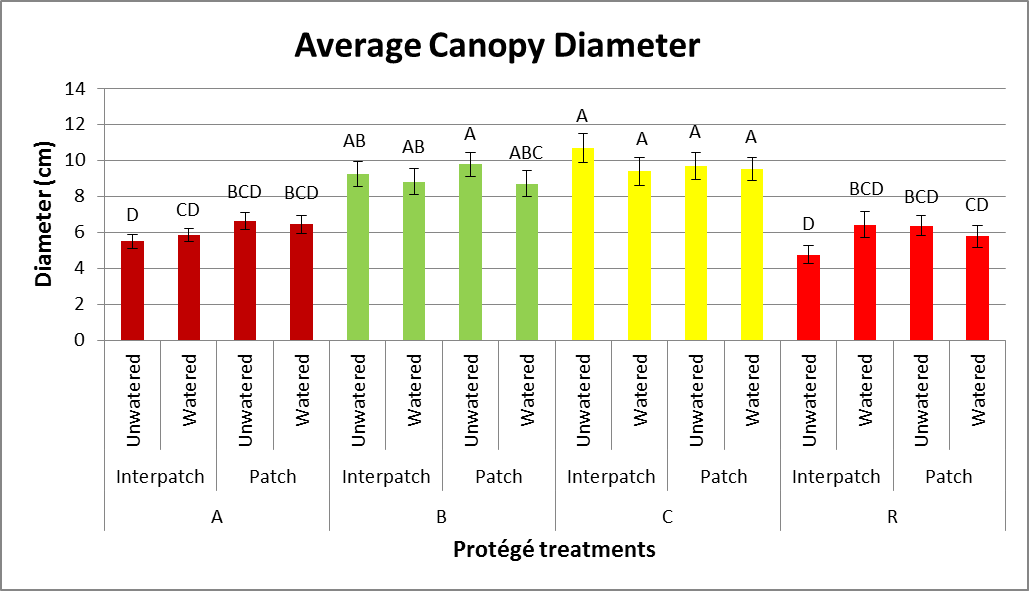 -Height/Diameter proportionsWe found a higher Height/Diameter proportion for more intensely grazed (High goat grazing, Rabbit grazing) individuals and lower proportions for individuals that are not grazed or only by low goat grazing (Table 6). We did not find any effects of watering treatment or microsite.DiscussionWe studied the effects of drought and grazing on the morphology and physiology of A. cytisoides and hypothesized that intermediate stress levels would . Further, we expected that high levels of drought and grazing pressure would accumulate to a great decay in the development of such traits. Contrary to our expectations, we found that RWC was not affected by microsite and grazing pressure. However, the added water from our treatments improved RWC in plants by at least 25% Data from the Nitrogen content showed a similar pattern in which the watering treatment improved Nitrogen content within the leaves. Foliar density data suggest no effect by either watering or microsite.The morphological measurements show that heights of A. cytisoides were unaffected by watering treatment. e   negative correlation between grazing pressure and protégé height with high-intensity goat grazing causing protégés to be shortest low-intensity goat grazing and no grazing grw tallest. .  higher height/diameter proportions as a consequence of high-intensity goat grazing and rabbit grazing.-PhysiologyDespite the evidence that has been found for the ameliorating character of facilitators on the abiotic environment(Alhamad and Alrababah, 2013) we found no physiological benefits for the protégé when accompanied by a facilitator. Most likely cause is the long drought period, with a total of 77.6mm precipitation between January until September 2014, which caused both A. cytisoides as well as  A. barrelieri to resort to leave senescence and ultimately abscission as a method to decrease transpiration (Munne-Bosch and Alegre, 2004). This water preservation method is similar to that in other plants (Werner et al., 1999). Direct consequence of abscission is the loss of facilitative effects such as the protection from irradiation causing the A. barrelieri to lose its facilitating properties. 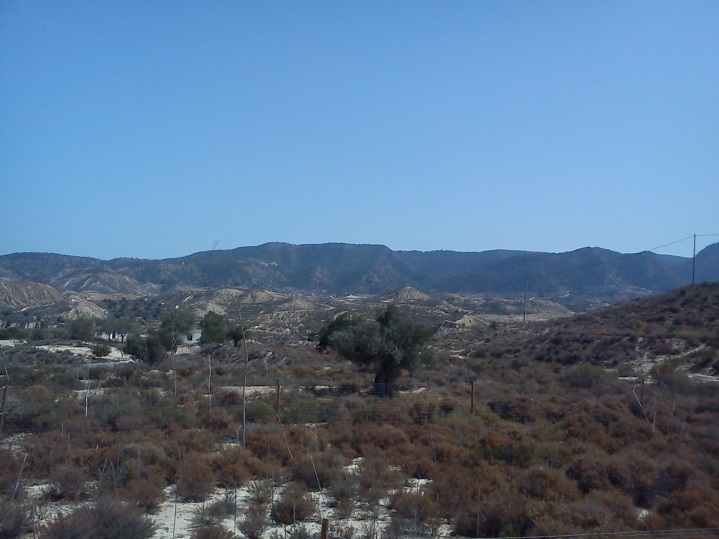 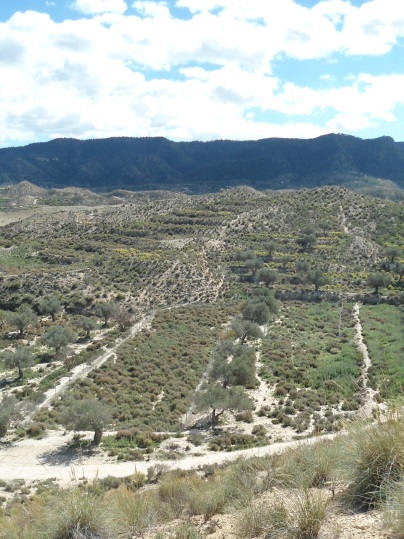 The lack of interactions when looked at the watering effect can be explained due to complementing root systems, since A. barrelieri is known to have dimorphic root system with a larger vertical root for water uptake in lower dirt layers and horizontal roots for mineral uptake(Prieto et al., 2010) while A. cytisoides depends on a more horizontal root system (De Baets et al., 2007). Another explanation is found in evidence of changes in the mycorrhizal status in  A. barrelieri as a consequence of drought was found in other studies (Martinez-Garcia et al., 2012). Decreased amounts of vesicles and increased amounts of arbuscles were found which suggests a loss of water storage capability over increased water transport capability. These shifts in mycorrhizal morphology may influence root interactions between protégé and facilitator since the facilitator is now subject to different uptake speeds and concentrations of water. Considering the importance of mycorrhizal in water uptake rate (RuizLozano and Azcon, 1995) and nutrient uptake (Marschner and Dell, 1994), which could improve water uptake rates of the plant too, it may prove useful to include analyses of the soil surrounding the root system as it is expected to affect below-soil plant-plant interactions. Furthermore we did not find effects of grazing pressure on RWC despite its strong effect on plant heights. Literature regarding the effect of defoliation on root growth suggest a long-term negative effect(Oesterheld, 1992)no effects of such a kind possibly due to either low capability to prioritise above-ground growth or due to the higher importance of maintaining a large root-system in dry areas. Finally we have to take into account that the watering treatment may not be as effective as was previously assumedrom our RWC measurements we can conclude that A. cytisoides is able to absorb the available water but it remains unclear for which time period this water content is present in the plant and at which rate water content decays. Furthermore our measurements did not include measurements on water content in A. barrelieri which may provide us with additional information about the competition between nurse and protégé and the effectiveness of the watering treatment as a whole since the watering treatment may not be sufficient for watering both or may not penetrate to deeper ground layers which are exploited by A. barrelieri.The increased nitrogen concentration in protégés that were watered coincide with the idea of increased uptake as a result of higher water concentrations(Casper and Jackson, 1997), or with higher enzymatic activity as a result of higher water content (Lawlor and Cornic, 2002) and thus a bigger demand for nitrogen uptake. These higher nitrogen and water concentrations are expected to improve the plant performance by higher survival and growth rates (Weih and Karlsson, 1999). However, our results show no evidence of increased performance over the long run (e.g. higher and wider plants). Possible causes may be that grazers are able to locate plants with higher water content, which is a strategy applied by other ungulates to cope with water deficits (Manser and Brotherton, 1995), and thus decrease performance of the plants by increased grazing pressure. The performance increase and grazing attractiveness may, in this study, require further research since our measurements spanned a period of 2 weeks and thus cannot prove any long-term effects. Final explanation that should be considered is the increased drought period to affect plant activity to be low and therefore cause the plant to not being able to utilize the increased nitrogen uptake. Foliar density has been proven to increase as a result of increase irradiation (Mendes et al., 2001), however foliar density in our sample size was found to be unaffected by either a facilitator which decreases irradiation. This could be the possible result of a lack in plasticity or response for this species of protégé. -MorphologyOn the part of the morphological measurements we fnd decreased heights with increased grazing pressure and with the facilitator decreasing this effect. This aligns with earlier research resulting a dominant effect of biotic stress (Graff and Aguiar, 2011) and partially confirm our hypothesis for plant performance at high stress levels which suggests that plants require to grow taller to compensate for shading competition. (Rueda et al., 2013)On behalf of the lower grazing intensities the hypothesis is confirmed as both plants with no grazingpressure and under low-intensity goat grazing show equal heights suggesting that associational resistance becomes more important at intermediate biotic stress, which agrees with previous findings on facilitation intensities (Smit et al., 2007).For canopy diameters we found no differences in microsite or treatment at all, while stem elongation and a horizontal growing focus is a common phenotypic response of a protégé underneath a facilitator (Callaway et al., 2003). We did not find these effects in protégés dealing with lower grazing pressures. This suggests that other processes than phenology affect morphology. In this case grazing pressure may be focussed on the sideway branches of the protégé as a result of the morphology of the facilitator which only protects branches growing upwards inside the A. barrelieri bush with the sideway branches exposed to grazing. -SynthesisIn general we expected to find clear responses to abiotic and biotic stressors in this study. However, we did not find any strong effects, except for morphology at high grazing intensities. We think that the significant drought during our study disabled any physiological effects of the facilitator on the protégé leaving mainly associational resistance as an effect. However it has been shown that seasonal variation in precipitation, temperature and other environmental conditions influences plant-plant interactions drastically (Soliveres et al., 2011) meaning that additional studies during different time periods with different circumstances are necessary to project the full effects of drought and grazing. Furthermore it see how lant species would respond to prolonged drought periods  interactions with the environment. When we reflect on the theoretical framework that formed the basis of the hypotheses we can conclude that associational resistance forms the main positive effect between the nurse and the protégé, amelioration of the micro-environment served no role in environments at high abiotic stress levels. These results supports the idea that increased consumer pressure  interactions ReferencesALHAMAD, M. N. & ALRABABAH, M. A. 2013. The impacts of biologically induced micro-environments on biodiversity in a dry Mediterranean grassland. Plant Ecology & Diversity, 6, 279-288.BERTNESS, M. D. & CALLAWAY, R. 1994. POSITIVE INTERACTIONS IN COMMUNITIES. Trends in Ecology & Evolution, 9, 191-193.CALATRAVA, J., BARBERA, G. G. & CASTILLO, V. M. 2011. FARMING PRACTICES AND POLICY MEASURES FOR AGRICULTURAL SOIL CONSERVATION IN SEMI-ARID MEDITERRANEAN AREAS: THE CASE OF THE GUADALENTIN BASIN IN SOUTHEAST SPAIN. Land Degradation & Development, 22, 58-69.CALLAWAY, R. M., KIKODZE, D., CHIBOSHVILI, M. & KHETSURIANI, L. 2005. Unpalatable plants protect neighbors from grazing and increase plant community diversity. Ecology, 86, 1856-1862.CALLAWAY, R. M., PENNINGS, S. C. & RICHARDS, C. L. 2003. Phenotypic plasticity and interactions among plants. Ecology, 84, 1115-1128.CAMPALANS, A., MESSEGUER, R., GODAY, A. & PAGES, M. 1999. Plant responses to drought, from ABA signal transduction events to the action of the induced proteins. Plant Physiology and Biochemistry, 37, 327-340.CASPER, B. B. & JACKSON, R. B. 1997. Plant competition underground. Annual Review of Ecology and Systematics, 28, 545-570.DE BAETS, S., POESEN, J., KNAPEN, A., BARBERA, G. G. & NAVARRO, J. A. 2007. Root characteristics of representative Mediterranean plant species and their erosion-reducing potential during concentrated runoff. Plant and Soil, 294, 169-183.FRIEDMAN, J. & ORSHAN, G. 1975. DISTRIBUTION, EMERGENCE AND SURVIVAL OF SEEDLINGS OF ARTEMISIA-HERBA ALBA ASSO IN NEGEV DESERT OF ISRAEL IN RELATION TO DISTANCE FROM ADULT PLANTS. Journal of Ecology, 63, 627-632.GIORGI, F. & LIONELLO, P. 2008. Climate change projections for the Mediterranean region. Global and Planetary Change, 63, 90-104.GOMEZ-APARICIO, L., ZAMORA, R., GOMEZ, J. M., HODAR, J. A., CASTRO, J. & BARAZA, E. 2004. Applying plant facilitation to forest restoration: A meta-analysis of the use of shrubs as nurse plants. Ecological Applications, 14, 1128-1138.GRAFF, P. & AGUIAR, M. R. 2011. Testing the role of biotic stress in the stress gradient hypothesis. Processes and patterns in arid rangelands. Oikos, 120, 1023-1030.KEFI, S., RIETKERK, M., VAN BAALEN, M. & LOREAU, M. 2007. Local facilitation, bistability and transitions in arid ecosystems. Theoretical Population Biology, 71, 367-379.LAWLOR, D. W. & CORNIC, G. 2002. Photosynthetic carbon assimilation and associated metabolism in relation to water deficits in higher plants. Plant Cell and Environment, 25, 275-294.MAALOUF, J. P., LE BAGOUSSE-PINGUET, Y., MARCHAND, L., TOUZARD, B. & MICHALET, R. 2012. The interplay of stress and mowing disturbance for the intensity and importance of plant interactions in dry calcareous grasslands. Annals of Botany, 110, 821-828.MAESTRE, F. T., VALLADARES, F. & REYNOLDS, J. F. 2005. Is the change of plant-plant interactions with abiotic stress predictable? A meta-analysis of field results in arid environments. Journal of Ecology, 93, 748-757.MANSER, M. B. & BROTHERTON, P. N. M. 1995. ENVIRONMENTAL CONSTRAINTS ON THE FORAGING BEHAVIOR OF A DWARF ANTELOPE (MADOQUA-KIRKII). Oecologia, 102, 404-412.MARSCHNER, H. & DELL, B. 1994. NUTRIENT-UPTAKE IN MYCORRHIZAL SYMBIOSIS. Plant and Soil, 159, 89-102.MARTINEZ-GARCIA, L. B., MIRANDA, J. D. & PUGNAIRE, F. I. 2012. Impacts of changing rainfall patterns on mycorrhizal status of a shrub from arid environments. European Journal of Soil Biology, 50, 64-67.MENDES, M. M., GAZARINI, L. C. & RODRIGUES, M. L. 2001. Acclimation of Myrtus communis to contrasting Mediterranean light environments - effects on structure and chemical composition of foliage and plant water relations. Environmental and Experimental Botany, 45, 165-178.MINISTERIO DE AGRICULTURA, A. Y. M. A. 2014. Valores climatológicos normales. Alcantarilla, Base Aérea [Online].  [Accessed 17 July 2014].MORGAN, J. M. 1984. OSMOREGULATION AND WATER-STRESS IN HIGHER-PLANTS. Annual Review of Plant Physiology and Plant Molecular Biology, 35, 299-319.MORO, M. J., PUGNAIRE, F. I., HAASE, P. & PUIGDEFABREGAS, J. 1997. Mechanisms of interaction between a leguminous shrub and its understorey in a semi-arid environment. Ecography, 20, 175-184.MUNNE-BOSCH, S. & ALEGRE, L. 2004. Die and let live: leaf senescence contributes to plant survival under drought stress. Functional Plant Biology, 31, 203-216.OESTERHELD, M. 1992. EFFECT OF DEFOLIATION INTENSITY ON ABOVEGROUND AND BELOWGROUND RELATIVE GROWTH-RATES. Oecologia, 92, 313-316.OGAYA, R. & PENUELAS, J. 2006. Contrasting foliar responses to drought in Quercus ilex and Phillyrea latifolia. Biologia Plantarum, 50, 373-382.PRIETO, I., MARTINEZ-TILLERIA, K., MARTINEZ-MANCHEGO, L., MONTECINOS, S., PUGNAIRE, F. I. & SQUEO, F. A. 2010. Hydraulic lift through transpiration suppression in shrubs from two arid ecosystems: patterns and control mechanisms. Oecologia, 163, 855-865.R CORE TEAM 2014. R: A language and environment for statistical computing. Vienna, Austria.: R Foundation for Statistical Computing.RAFFAELE, E. & VEBLEN, T. T. 1998. Facilitation by nurse shrubs of resprouting behavior in a post-fire shrubland in northern Patagonia, Argentina. Journal of Vegetation Science, 9, 693-698.RUEDA, M., REBOLLO, S. & GARCIA-SALGADO, G. 2013. Contrasting impacts of different-sized herbivores on species richness of Mediterranean annual pastures differing in primary productivity. Oecologia, 172, 449-459.RUIZLOZANO, J. M. & AZCON, R. 1995. Hyphal contribution to water uptake in mycorrhizal plants as affected by the fungal species and water status. Physiologia Plantarum, 95, 472-478.SALA, O. 1988. The effect of herbivory on vegetation structure. Plant form and vegetation structure, 317-330.SMIT, C., RIETKERK, M. & WASSEN, M. J. 2009. Inclusion of biotic stress (consumer pressure) alters predictions from the stress gradient hypothesis. Journal of Ecology, 97, 1215-1219.SMIT, C., VANDENBERGHE, C., DEN OUDEN, J. & MULLER-SCHARER, H. 2007. Nurse plants, tree saplings and grazing pressure: changes in facilitation along a biotic environmental gradient. Oecologia, 152, 265-273.SOLIVERES, S., ELDRIDGE, D. J., HEMMINGS, F. & MAESTRE, F. T. 2012. Nurse plant effects on plant species richness in drylands: The role of grazing, rainfall and species specificity. Perspectives in Plant Ecology Evolution and Systematics, 14, 402-410.SOLIVERES, S., GARCIA-PALACIOS, P., CASTILLO-MONROY, A. P., MAESTRE, F. T., ESCUDERO, A. & VALLADARES, F. 2011. Temporal dynamics of herbivory and water availability interactively modulate the outcome of a grass-shrub interaction in a semi-arid ecosystem. Oikos, 120, 710-719.THUILLER, W., LAVOREL, S., ARAUJO, M. B., SYKES, M. T. & PRENTICE, I. C. 2005. Climate change threats to plant diversity in Europe. Proceedings of the National Academy of Sciences of the United States of America, 102, 8245-8250.VERWIJMEREN, M., RIETKERK, M., WASSEN, M. J. & SMIT, C. 2013. Interspecific facilitation and critical transitions in arid ecosystems. Oikos, 122, 341-347.WEIH, M. & KARLSSON, P. S. 1999. The nitrogen economy of mountain birch seedlings: implications for winter survival. Journal of Ecology, 87, 211-219.WERNER, C., CORREIA, O. & BEYSCHLAG, W. 1999. Two different strategies of Mediterranean macchia plants to avoid photoinhibitory damage by excessive radiation levels during summer drought. Acta Oecologica-International Journal of Ecology, 20, 15-23.ZHANG, X. L., ZANG, R. G. & LI, C. Y. 2004. Population differences in physiological and morphological adaptations of Populus davidiana seedlings in response to progressive drought stress. Plant Science, 166, 791-797.Appendix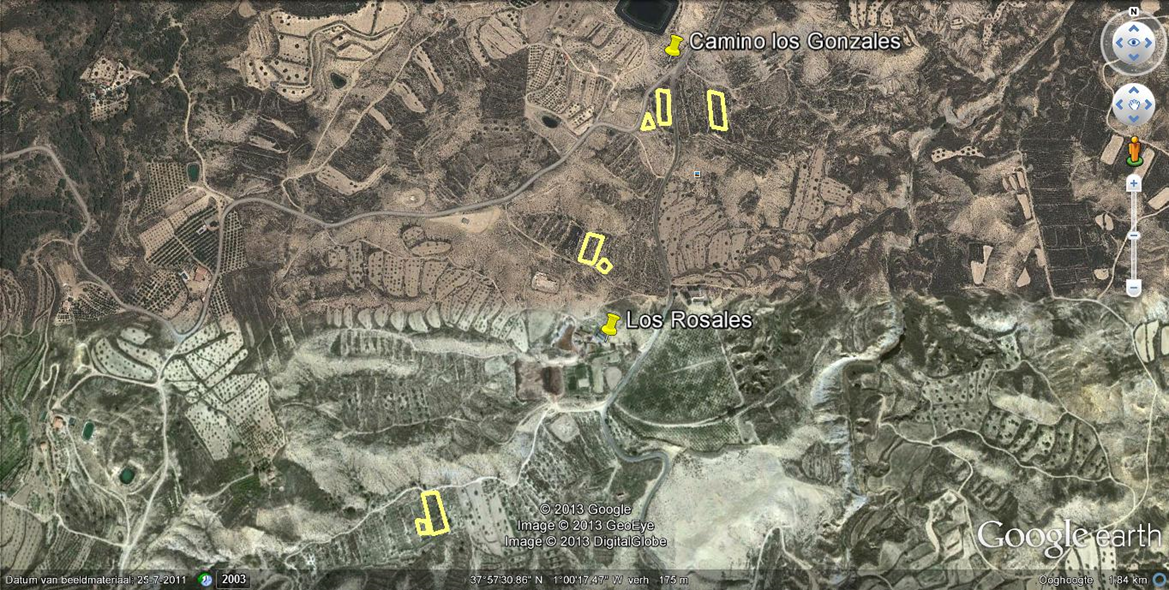 Intensive goat grazingMild goat grazingIntensive rabbit grazingUngrazed+ Facilitator+ Hydration20202020+ Facilitator- Hydration20202020- Facilitator+ Hydration20202020- Facilitator- Hydration20202020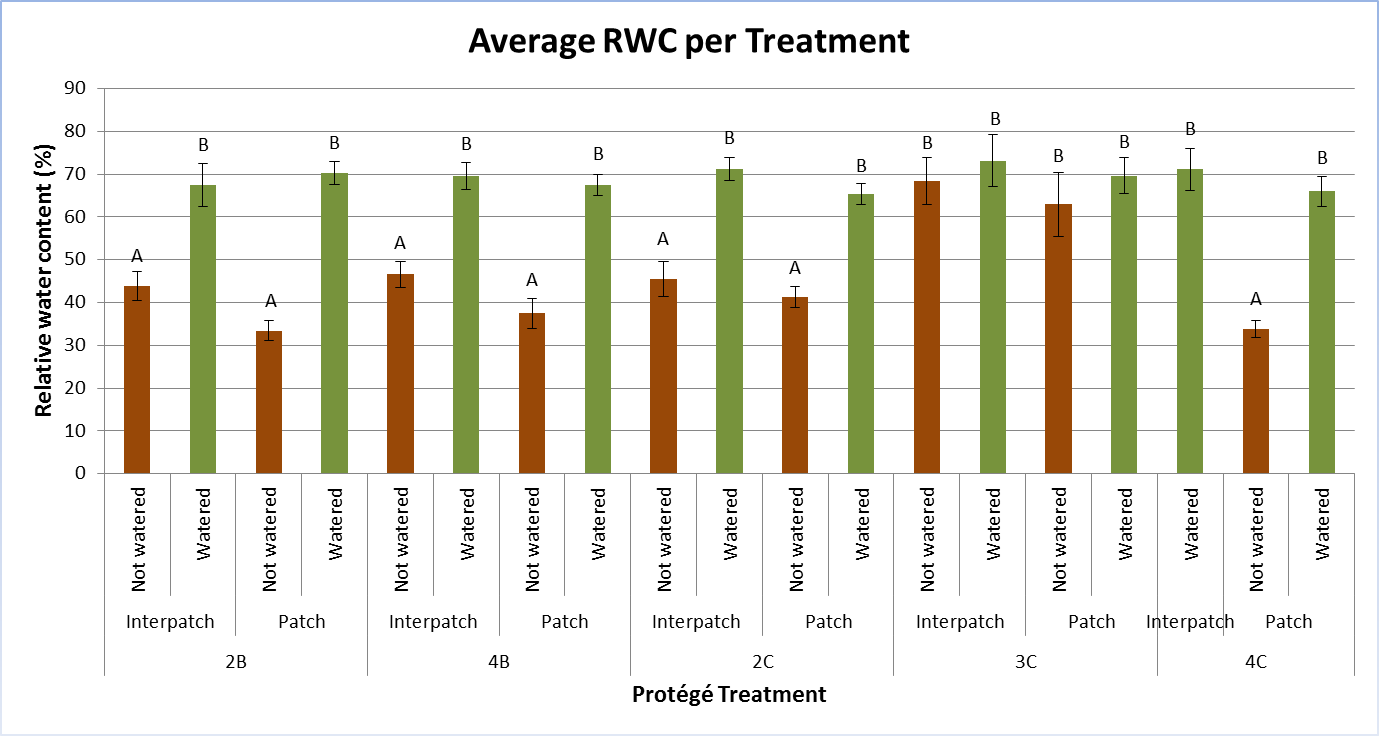 Figure 2. Average relative water content ± 1 SE grouped for each plot, treatment and microsite. Different plot are marked by the numbers at the bottom of the treatments and include the letters which define grazing treatments (C for low intensity goat grazing and B  for the control group) Watered plants are indicated by a green colour whilst groups that were not watered are marked by a brown colour. The letters above the bars indicate significant differences at  p≤0,05 from the Tukey-test.Table 2. Results from the generalized linear model analysis on the Average Relative water content with normally distributed data. 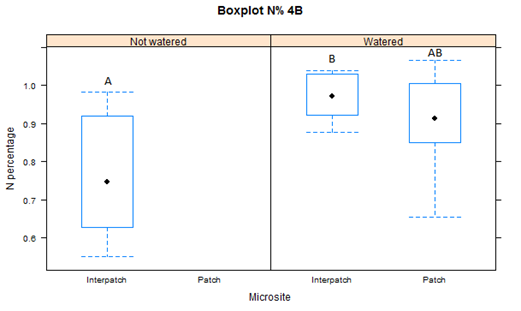 Figure 3. Average Nitrogen contents and standard errors grouped per watering treatment and microsite. Letters indicate significant differences of p<0,05 from a Tukey-test.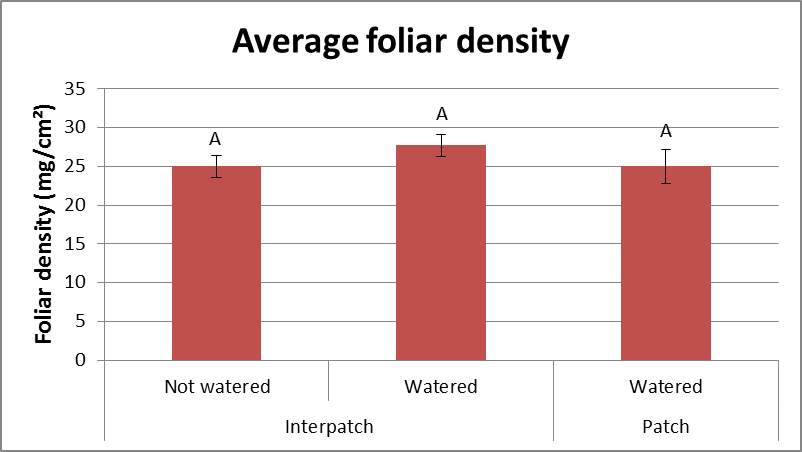 Figure 4. Average foliar density ± 1 SE. Data is grouped for watering treatment and microsite with letters indicating significant differences of p<0,05 between groups from a TukeyHSD-test.Table 3. Results from the generalized linear model analysis on the Nitrogen content and Foliar density with normally distributed data. 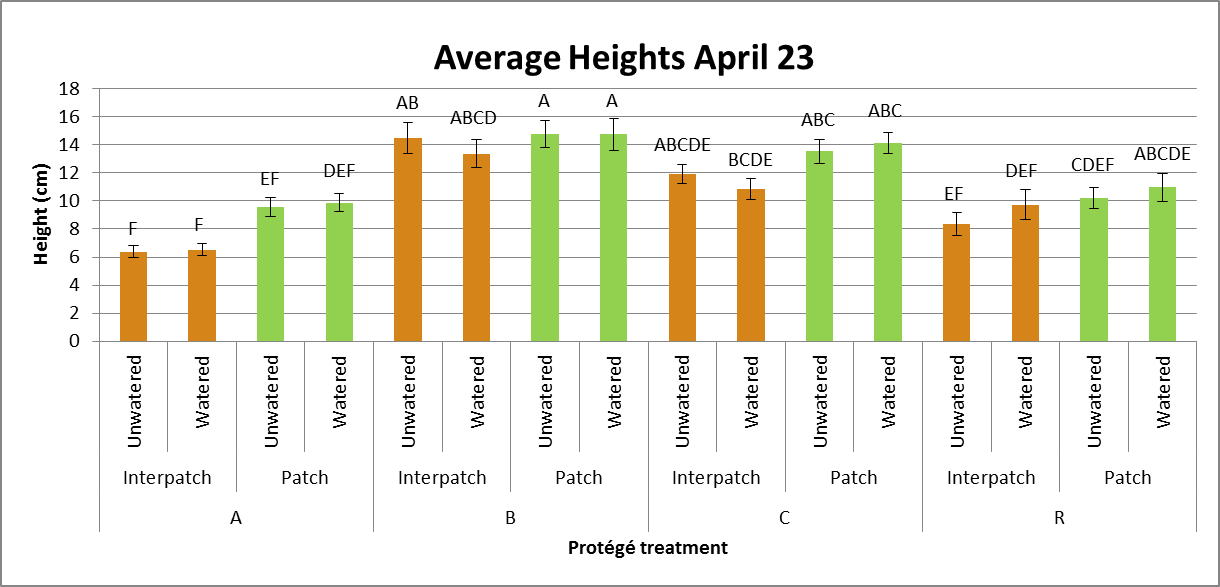 Figure 5. Average heights measured on April 23rd ± 1 SE, Different grazing treatments are coded for A (High-goat grazing), B (No grazing), C (Low-goat grazing) and R (Rabbit grazing). Letters mark significant differences of p<0,05 from the TukeyHSD-test. Protégé heights within the patch were marked in green and protégé heights outside the patch marked in brown.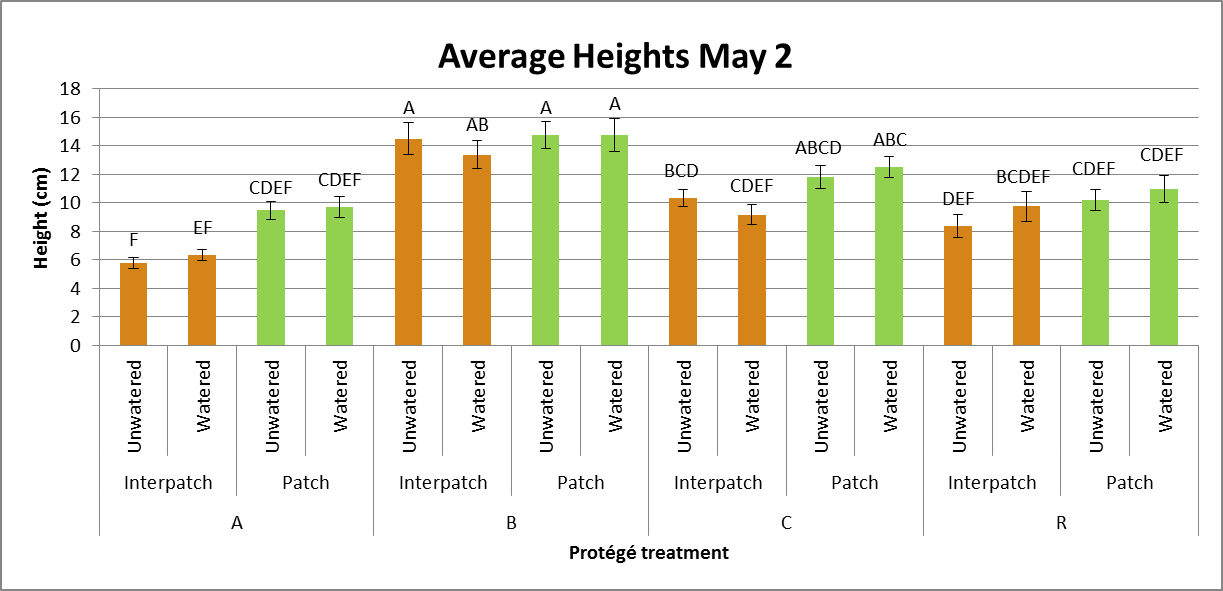 Figure 6. Average heights measured on May 2nd ± 1 SE, Different grazing treatments are coded for A (High-goat grazing), B (No grazing), C (Low-goat grazing) and R (Rabbit grazing). Letters mark significant differences of p<0,05 from the TukeyHSD-test. Protégé heights within the patch were marked in green and protégé heights outside the patch marked in brown.Table 4. Results from the generalized linear model analysis on the plant heights measured on the 23rd of April and the 2nd of May with normally distributed data. DiameterP-ValueDFF-ValueGrazing<0,001345,630Microsite0,37510,787Watering0,41110,677Grazing x Microsite0,27631,292Grazing x Watering0,57930,657Microsite x Watering0,63310,229Grazing x Microsite x Watering0,21731,487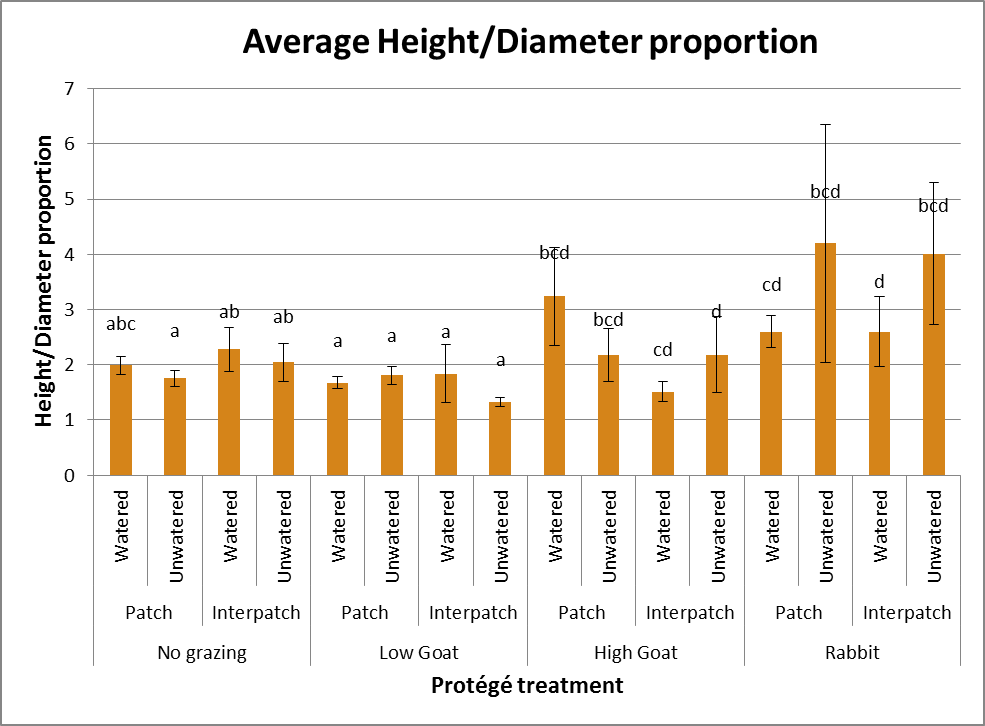 Figure 8. Average height/diameter proportions calculated using the heights and diameters at April 23rd  before the grazing event  ± 1 SE. Letters mark significant differences of p<0,05 from the TukeyHSD-test.Table 6. Results from the generalized linear model analysis on the Height/Diameter proportions using normally distributed data.